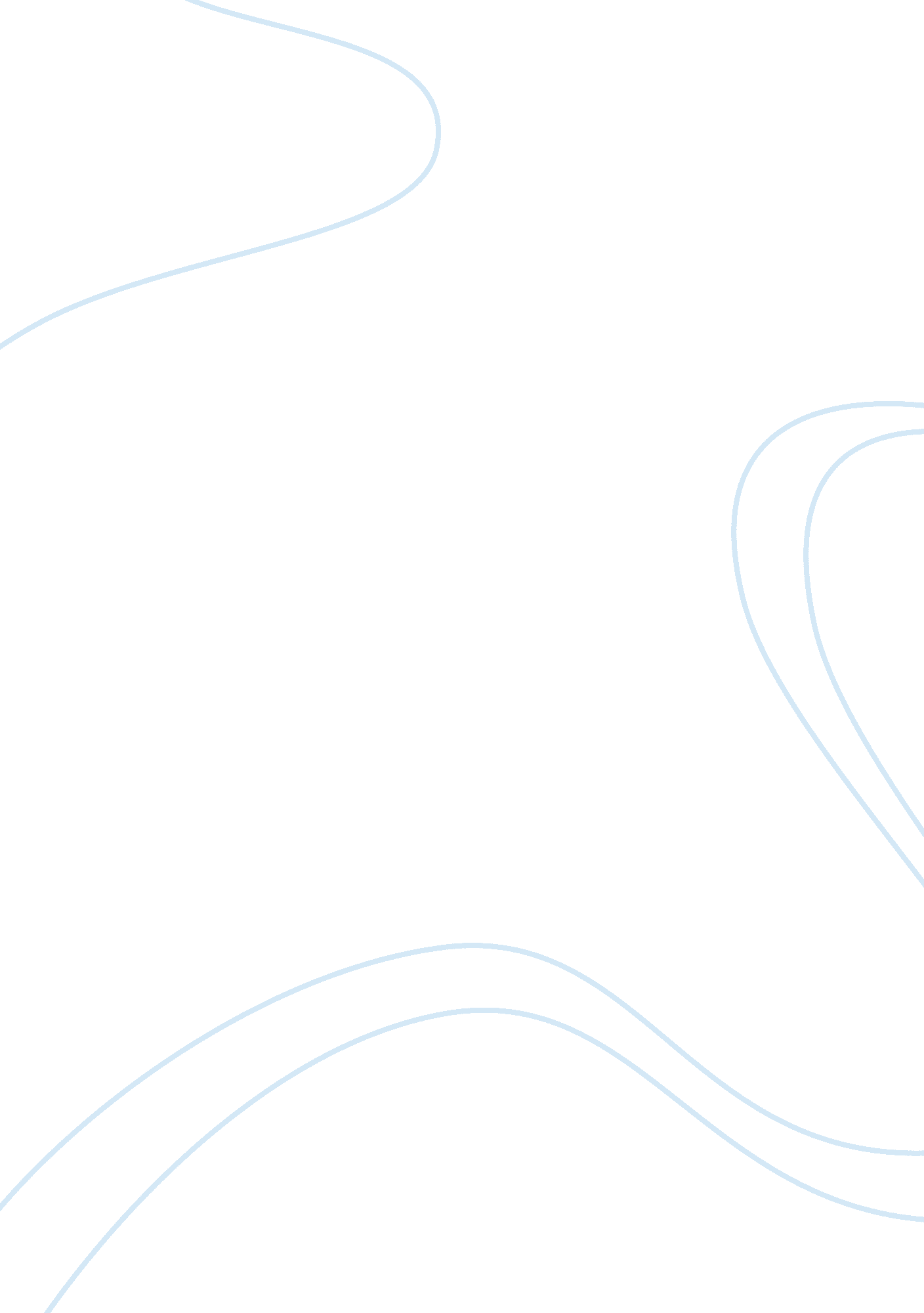 Nasser speachHistory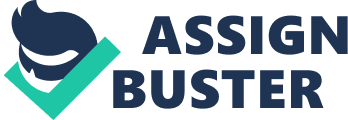 Nasser Speaks Basic Documents Institute Nasser Speaks The Middle East monographs by Nasser glorify the Arab nationalism and revolutionary thoughts stirring in the repressed masses. The monarchs and dictators ruled the Arabs. For instance in Production in Society Nasser starts with a narrative that those times are gone when the destiny of Arab nations was in the hands of powerbrokers in international conferences. He puts forward the idea that the Arabs are rising, and they recognize their rights. His opinion represents Egypt and the Arab world before 1985. His words seem to shine through the awakening that the world saw in the Egyptian revolution. Even though the critics say that it did not change much in the country but it did show that the Arabs are aware. They are not merely masses that were just being sold and divided between borders and oil reserves. Even though the thoughts in Nassers narrative are appealing but nothing much has changed. 
One thing is for sure that the Arabs are aware, and they want to determine the destiny of their nation. Later in the documents Nassir talks about what the Arabs should do if they really want to take their fate into their hands. He says that their approach must aspire to the latest scientific tools and achievements. Embracing technology and education will be the greatest weapons in their hands. By acquiring new equipment, Egyptians industry will have its distinct position compensating for the production progress that started in other countries much earlier. He speaks of the United Arab Republic making foreign policies in the best interests of its people and not for a handful of rich Arab families. It is hard to discourage such passionate idea by Nasser, but the reality of the Middle East does not reflect his vision. 